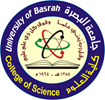 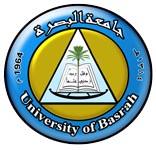 السيرة الذاتية                CURRICULUM VITAE   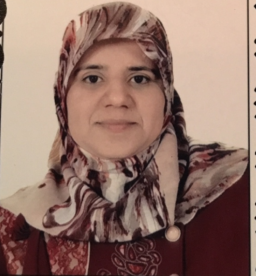 رقم النقال: Mobile No.:                                                                                                                  الاسم الثلاثي واللقب                                                                        Full Name  اللقــــــب العلــــمي                                                                        Title           الجامعــــــــــــــــة                                                                         University الكليـــــــــــــــــــة                                                                                                                         College       القســــــــــــــــــــم                                                                                                                                                  Departmentالبريد الألكتروني الرسمي                                                                                                                                   Official E-mailالمؤهــــــــلات والسيرة العلمية المؤهــــــــلات والسيرة العلمية المؤهــــــــلات والسيرة العلمية المؤهــــــــلات والسيرة العلمية Qualification and certificationQualification and certificationQualification and certificationQualification and certificationالاختصاص العامالاختصاص العامGeneral specializationGeneral specializationالاختصاص الدقيقالاختصاص الدقيقSpecific specializationSpecific specializationالشهادةتاريخهاالجامعةالبلدCountryUniversityDateCertificateبكلوريوس25-7-1997البصرة العراقIraqBasrah B.Sc.ماجستير21-7-2000البصرةالعراقIraqBasrah M.Sc.دكتوراه26-8-2012البصرةالعراقIraqBasrah Ph.D.اخرىOthersالإشراف على الدراسات العلياالإشراف على الدراسات العلياPostgraduate Supervision Postgraduate Supervision Postgraduate Supervision اسم الطالب Student Nameالجامعة/ الكلية / القسمUniv./Coll./Dept.الجامعة/ الكلية / القسمUniv./Coll./Dept.الجامعة/ الكلية / القسمUniv./Coll./Dept.الشهادهDegreeالسنهDateسارة حكمت مطشرBasrah – Science - Chemistry Basrah – Science - Chemistry Basrah – Science - Chemistry Master 2014ميسون حسين زبون Basrah – Science - ChemistryBasrah – Science - ChemistryBasrah – Science - ChemistryPhD.2015فرقان معين عودة Basrah – Science - Chemistry Basrah – Science - Chemistry Basrah – Science - Chemistry Ph.Dعباس مهدي عبد عليBasrah – Science - ChemistryBasrah – Science - ChemistryBasrah – Science - ChemistryMasterشيماء عواد بجايBasrah – Science - biologyBasrah – Science - biologyBasrah – Science - biologyMasterمصطفى حافظ جاسم Basrah – Science - biologyBasrah – Science - biologyBasrah – Science - biologyMaster نشاط التدريسنشاط التدريسنشاط التدريسنشاط التدريسTeaching Teaching Teaching Teaching دراسات اولية  Undergraduate Studiesدراسات اولية  Undergraduate Studiesدراسات اولية  Undergraduate Studiesدراسات اولية  Undergraduate Studiesدراسات اولية  Undergraduate Studiesدراسات اولية  Undergraduate Studiesدراسات اولية  Undergraduate Studiesدراسات اولية  Undergraduate Studiesرمز المقرراسم المقرراسم المقرراسم المقررCourse nameCourse nameCourse nameCourse code.  ك 445التقنية الحيويةالتقنية الحيويةالتقنية الحيويةBiotechnology Biotechnology Biotechnology Ch.- 445ك 343الكيمياء السريريةالكيمياء السريريةالكيمياء السريريةClinical chemistryClinical chemistryClinical chemistryCh.- 343ك 342الكيمياء الحيويةالكيمياء الحيويةالكيمياء الحيويةBiochemistryBiochemistryBiochemistryCh.- 342ت 104اسس مختبريةاسس مختبريةاسس مختبريةFundamental laboratoryFundamental laboratoryFundamental laboratoryPa-104دراسات عليا  Postgraduate Studiesدراسات عليا  Postgraduate Studiesدراسات عليا  Postgraduate Studiesدراسات عليا  Postgraduate Studiesدراسات عليا  Postgraduate Studiesدراسات عليا  Postgraduate Studiesدراسات عليا  Postgraduate Studiesدراسات عليا  Postgraduate StudiesالموضوعالموضوعالموضوعالموضوعCourse nameCourse nameCourse nameCourse nameتقنية حيوية للبوليمراتتقنية حيوية للبوليمراتتقنية حيوية للبوليمراتتقنية حيوية للبوليمراتPolymer biotechnologyPolymer biotechnologyPolymer biotechnologyPolymer biotechnologyتقنية حيوية متقدمتقنية حيوية متقدمتقنية حيوية متقدمتقنية حيوية متقدمAdvance biotechnology Advance biotechnology Advance biotechnology Advance biotechnology الكتب المؤلفة                                                                                               Book publication   الكتب المؤلفة                                                                                               Book publication   الكتب المؤلفة                                                                                               Book publication   الكتب المؤلفة                                                                                               Book publication   الكتب المؤلفة                                                                                               Book publication   الكتب المؤلفة                                                                                               Book publication   الكتب المؤلفة                                                                                               Book publication   الكتب المؤلفة                                                                                               Book publication   اسم الكتاب اسم الكتاب سنة النشر البلد countryYear Book Title Book Title البحوث المنشورة وبراءة الأختراعArticles / Patents Articles / Patents Article & Patents detailsArticle & Patents detailsNo.Preparation of some Chitosan Derivatives and Study Their Effect on HumanGenetic MaterialSara H. Mutasher, Afrodet A. Salih and Hadi S. Al-LamiDer Pharma Chemica, 2016, 8(11):125-134Preparation of some Chitosan Derivatives and Study Their Effect on HumanGenetic MaterialSara H. Mutasher, Afrodet A. Salih and Hadi S. Al-LamiDer Pharma Chemica, 2016, 8(11):125-134ASSOCIATION BETWEEN CYTOKINE GENE POLYMORPHISM ANDRECURRENT PREGNANCY LOSS AMONG BASRA PROVINCE WOMENInternational Journal of Micro Biology, Genetics and Monocular Biology ResearchVol.2, No.2, pp.1-8, 2016Raghed M. Jassem , Afrodet A. Salih , Hanaa K. Jaber, Wafaa S. Shani , Israa S. SalmanASSOCIATION BETWEEN CYTOKINE GENE POLYMORPHISM ANDRECURRENT PREGNANCY LOSS AMONG BASRA PROVINCE WOMENInternational Journal of Micro Biology, Genetics and Monocular Biology ResearchVol.2, No.2, pp.1-8, 2016Raghed M. Jassem , Afrodet A. Salih , Hanaa K. Jaber, Wafaa S. Shani , Israa S. SalmanThe Antibacterial Activity of Curcuminoid DeliverAdvances in Life Science and TechnologyVol 32, 2015Bushra A. Al    Sahar A. Ali   Afrodet A. SalihThe Antibacterial Activity of Curcuminoid DeliverAdvances in Life Science and TechnologyVol 32, 2015Bushra A. Al    Sahar A. Ali   Afrodet A. SalihEvaluation of Antibacterial Activity of Flavonoid and Oil Extractsfrom Safflower(Carthamus tinctorius L)Journal of Natural Sciences Research , Vol.5, No.8, (2015)Fatima Saiwan  Sabah      Afrodet A. SalehEvaluation of Antibacterial Activity of Flavonoid and Oil Extractsfrom Safflower(Carthamus tinctorius L)Journal of Natural Sciences Research , Vol.5, No.8, (2015)Fatima Saiwan  Sabah      Afrodet A. SalehSYNTHESIS, CHARACTERIZATION AND BIOLOGICAL ACTIVITY OF TWO PHENOL- SCHIFF BASES AND FORMALDEHYDE RESIN COBALT (II) – COMPLEXESGlobal Journal of Pure and Applied Chemistry Research (GJPACR)Vol.3, No.2, pp.14-23, (2015)Hayat H. Abass, Roza A. Salih , Afrodet A. SalihSYNTHESIS, CHARACTERIZATION AND BIOLOGICAL ACTIVITY OF TWO PHENOL- SCHIFF BASES AND FORMALDEHYDE RESIN COBALT (II) – COMPLEXESGlobal Journal of Pure and Applied Chemistry Research (GJPACR)Vol.3, No.2, pp.14-23, (2015)Hayat H. Abass, Roza A. Salih , Afrodet A. SalihCloning of human insulin gene in bacterial expression system, Germany.              Afrodet A. Salih, Kawthar H. Mahdi, Adnan I. AL-Badran, PhD. Thesis published as a book by Academic Lambert publishing, 2014.Cloning of human insulin gene in bacterial expression system, Germany.              Afrodet A. Salih, Kawthar H. Mahdi, Adnan I. AL-Badran, PhD. Thesis published as a book by Academic Lambert publishing, 2014.Synthesis, Characterization and Antibacterial Study of 2 ((E) -Cinnamoyl imino) 4-methyl thiazole with Some Amino AcidsInternational Journal of Chemistry and Applications.ISSN 0974-3111 Volume 6, Number 1 (2014), pp. 7-14*Hanan A. Al- hazam1, Afrodet A. Saleh1, Abbas F. Abbas1Synthesis, Characterization and Antibacterial Study of 2 ((E) -Cinnamoyl imino) 4-methyl thiazole with Some Amino AcidsInternational Journal of Chemistry and Applications.ISSN 0974-3111 Volume 6, Number 1 (2014), pp. 7-14*Hanan A. Al- hazam1, Afrodet A. Saleh1, Abbas F. Abbas1Biodegradation and Cellular Toxicity Studies of the Poly(Ethylene Glycol)-Sebacic Acid PolymersInternational Journal of Advanced Research (2014), Volume 2, Issue 2, 159-167Mayson H. Ziboon, Afrodet A. Saleh, Hadi S. Al-LamiBiodegradation and Cellular Toxicity Studies of the Poly(Ethylene Glycol)-Sebacic Acid PolymersInternational Journal of Advanced Research (2014), Volume 2, Issue 2, 159-167Mayson H. Ziboon, Afrodet A. Saleh, Hadi S. Al-LamiPreparation , Investigation , Theoretical study and biological activity of 2-[4-acetyl phnoxy) N-(4-Substitutent Phenyl)] Acetoamide DerivativeDer Pharma Chemica, 2014, 6(1):14-17Hanan A. Al-hazam*, Bushra Kamel and Afrodet A. Saleh Preparation , Investigation , Theoretical study and biological activity of 2-[4-acetyl phnoxy) N-(4-Substitutent Phenyl)] Acetoamide DerivativeDer Pharma Chemica, 2014, 6(1):14-17Hanan A. Al-hazam*, Bushra Kamel and Afrodet A. Saleh B Polymyxin إنتاج المضاد الحيوي من البكتريا العصوية  Bacillus  sp.  ا.د. عواطف حميد المحيسن* ياسين يعقوب يوسف* أفروديت عبد الرزاق صالح*** قسم علوم الحياة/ كلية العلوم/جامعة البصرة  **قسم الكيمياء/ كلية العلوم/جامعة البصرةمجلة علوم الحياة ة Al-Kufa Journal for BiologyVol. 5, No 2 (2013)B Polymyxin إنتاج المضاد الحيوي من البكتريا العصوية  Bacillus  sp.  ا.د. عواطف حميد المحيسن* ياسين يعقوب يوسف* أفروديت عبد الرزاق صالح*** قسم علوم الحياة/ كلية العلوم/جامعة البصرة  **قسم الكيمياء/ كلية العلوم/جامعة البصرةمجلة علوم الحياة ة Al-Kufa Journal for BiologyVol. 5, No 2 (2013)The First Scientific Conference the Collage of Sciences (2013) Journal of Karbala University.Synthesis, characterization and biological activity of some sulfadrugs derivatives,Bushra k. AlSalami*, Nahid H. AlhydriandAfrodet A. SalihCollege of Science, University of BasrahThe First Scientific Conference the Collage of Sciences (2013) Journal of Karbala University.Synthesis, characterization and biological activity of some sulfadrugs derivatives,Bushra k. AlSalami*, Nahid H. AlhydriandAfrodet A. SalihCollege of Science, University of Basrahدراسة الصفات الفيزيوكيمياوية والحيوية للفلافولبيد المستخلص والمنقى من جرثومة     Chryseobacterium المعزولة من عينات سريرية وبيئيةمجلة دراسات ، العلوم الاساسية، المجاد 37، العدد 1، (2010).د. هديل الحديثي    جعفر غدير    افروديت عبد الرزاقدراسة الصفات الفيزيوكيمياوية والحيوية للفلافولبيد المستخلص والمنقى من جرثومة     Chryseobacterium المعزولة من عينات سريرية وبيئيةمجلة دراسات ، العلوم الاساسية، المجاد 37، العدد 1، (2010).د. هديل الحديثي    جعفر غدير    افروديت عبد الرزاقTheoretical and INITO study of the electric field effects on thestructure and stability of G:C base pair , FIZIKA A (Zagreb ) 17 (2008) 4, 151-158Alanber M. J.  Z. S. Abdullah & Afrodet  A. SalihTheoretical and INITO study of the electric field effects on thestructure and stability of G:C base pair , FIZIKA A (Zagreb ) 17 (2008) 4, 151-158Alanber M. J.  Z. S. Abdullah & Afrodet  A. Salih دراسة الفعالية الضد بكتيرية لمضاد حياتي امينوكلايكوسيدي معزول من العزلة المحلية Streptomyces sp. 1مجلة أبحاث البصرة ( العلميات) العدد الثالث والثلاثون الجزء الثاني " 43-51"(                           بحث مفرد    (  2007 دراسة الفعالية الضد بكتيرية لمضاد حياتي امينوكلايكوسيدي معزول من العزلة المحلية Streptomyces sp. 1مجلة أبحاث البصرة ( العلميات) العدد الثالث والثلاثون الجزء الثاني " 43-51"(                           بحث مفرد    (  2007  Study of Antibacterial Activity of Amino glycoside Antibiotic Isolated from local strain Streptomyces sp.1, J. Basrah Researches (Sciences), Vol. 34, (2007).(                          ( بحث مفرد  Study of Antibacterial Activity of Amino glycoside Antibiotic Isolated from local strain Streptomyces sp.1, J. Basrah Researches (Sciences), Vol. 34, (2007).(                          ( بحث مفردExtraction and identification of Oil Extract from Capsicum annuum L. Fruits and study of its Antimicrobial activity J. Basrah Researches (Sciences), Vol. 32, (2006).(                         (  بحث مفردExtraction and identification of Oil Extract from Capsicum annuum L. Fruits and study of its Antimicrobial activity J. Basrah Researches (Sciences), Vol. 32, (2006).(                         (  بحث مفرد Determination the biological activity of Olea europea extracts, J. Universal Teacher, (2004).د اقبال جاسم الاسدي     د . عيسى عبد عبد الحسن   د. نبيل     افروديت عبد الرزاق Determination the biological activity of Olea europea extracts, J. Universal Teacher, (2004).د اقبال جاسم الاسدي     د . عيسى عبد عبد الحسن   د. نبيل     افروديت عبد الرزاقMethod to production of a novel nucleoside antibiotic SH1 from local strain          Streptomyces rimosus. J. Basrah Sciences, (2004).Dr. Kawthar H. Mrwan Y. Afrodet A. SaihMethod to production of a novel nucleoside antibiotic SH1 from local strain          Streptomyces rimosus. J. Basrah Sciences, (2004).Dr. Kawthar H. Mrwan Y. Afrodet A. Saih